Name of the Activity:  Screening  of  ‘BAATEIN’Category: Film ScreeningOrganising Unit: Anti-Ragging Cell in collaboration with the IQAC, RKSMVVDate: 28.04.2023Time: 1.45 onwardsVenue: Room no. 25Name of the Resource Persons with Designation- NANumber of Participants- 90Brief Description of the Event:Ragging involves tremendous abuse, humiliation, trauma or harassment, both physical and mental, of new students or junior students by the senior students. In most of the higher educational institutions, ragging has become a serious issue nowadays. This Movie has played a crucial role in educating most of the stakeholders. The UGC has come up with short films to counsel students on the ill-effects of ragging. It has been used as a tool to inform, educate and inspire students. The short film showed just to remind every person that acts of fun can be a reason for someone’s depression. It gives a message for all-victim, culprits and parents. Students develop a clear logic reasoning about ragging.Programme Outcome: Baatein strongly reminded  every person that acts of fun and intentional cruelty can be a reason for someone’s depression even to the extent of suicide. It gives a warning to all-victim, culprits, administration and parents. It created an awareness to the students  on the implications of ragging and the subsequent punishment. Flyer: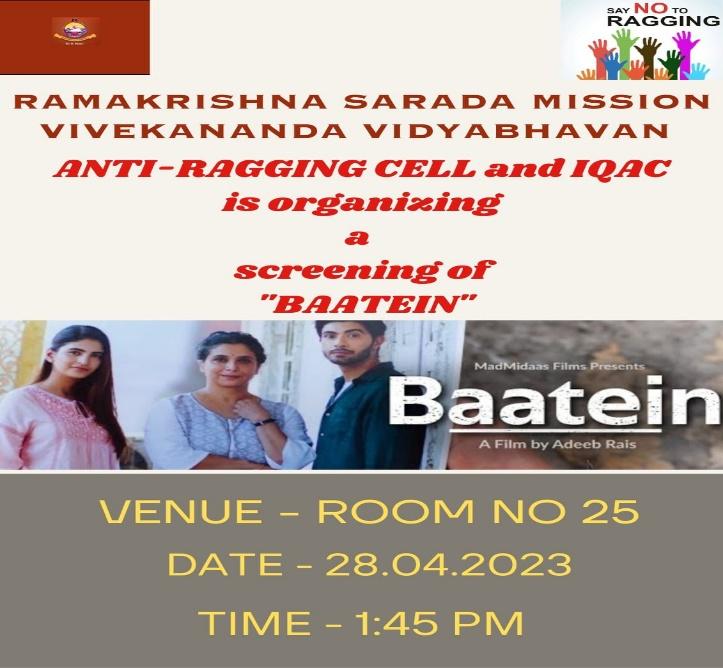 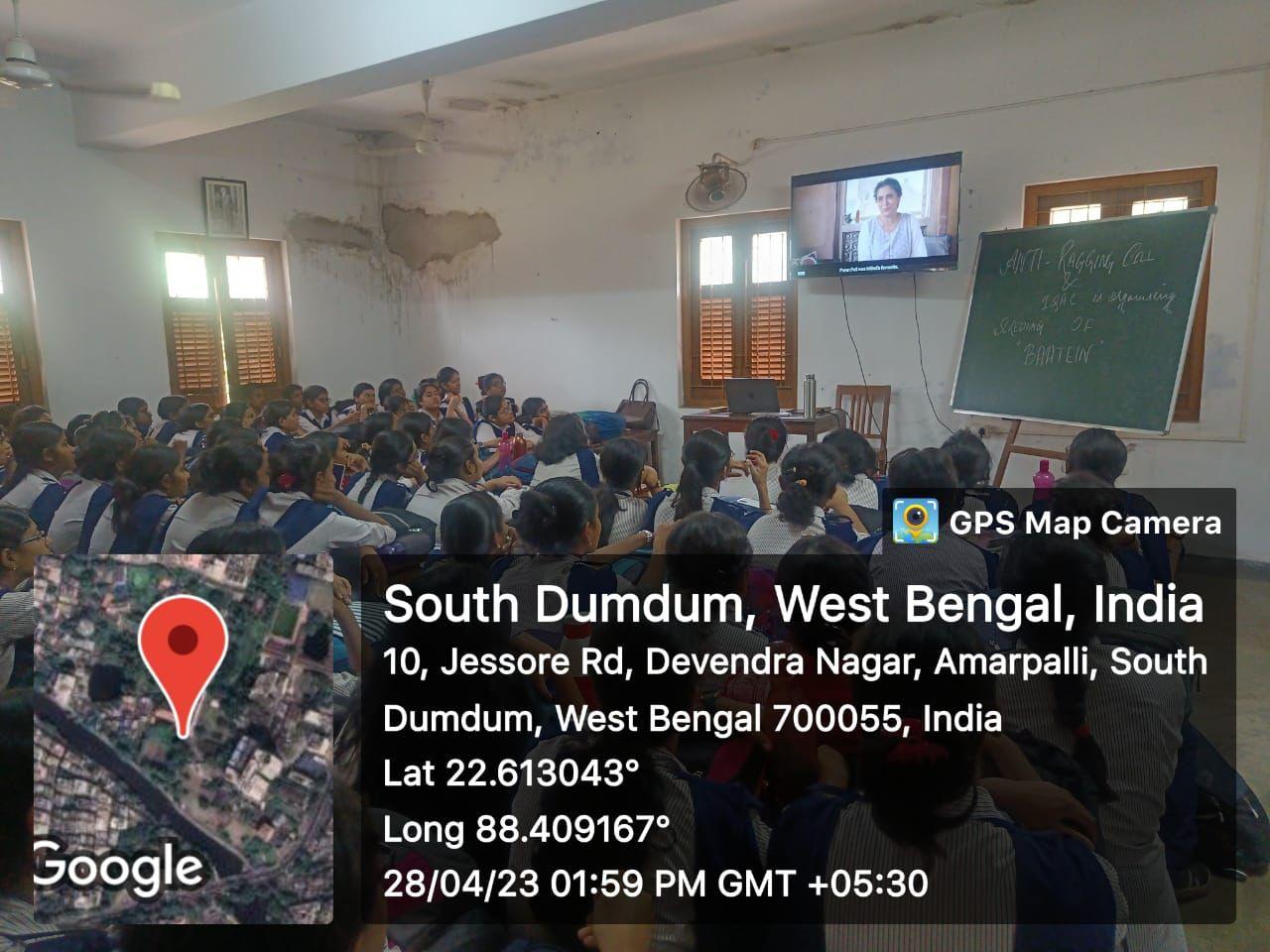 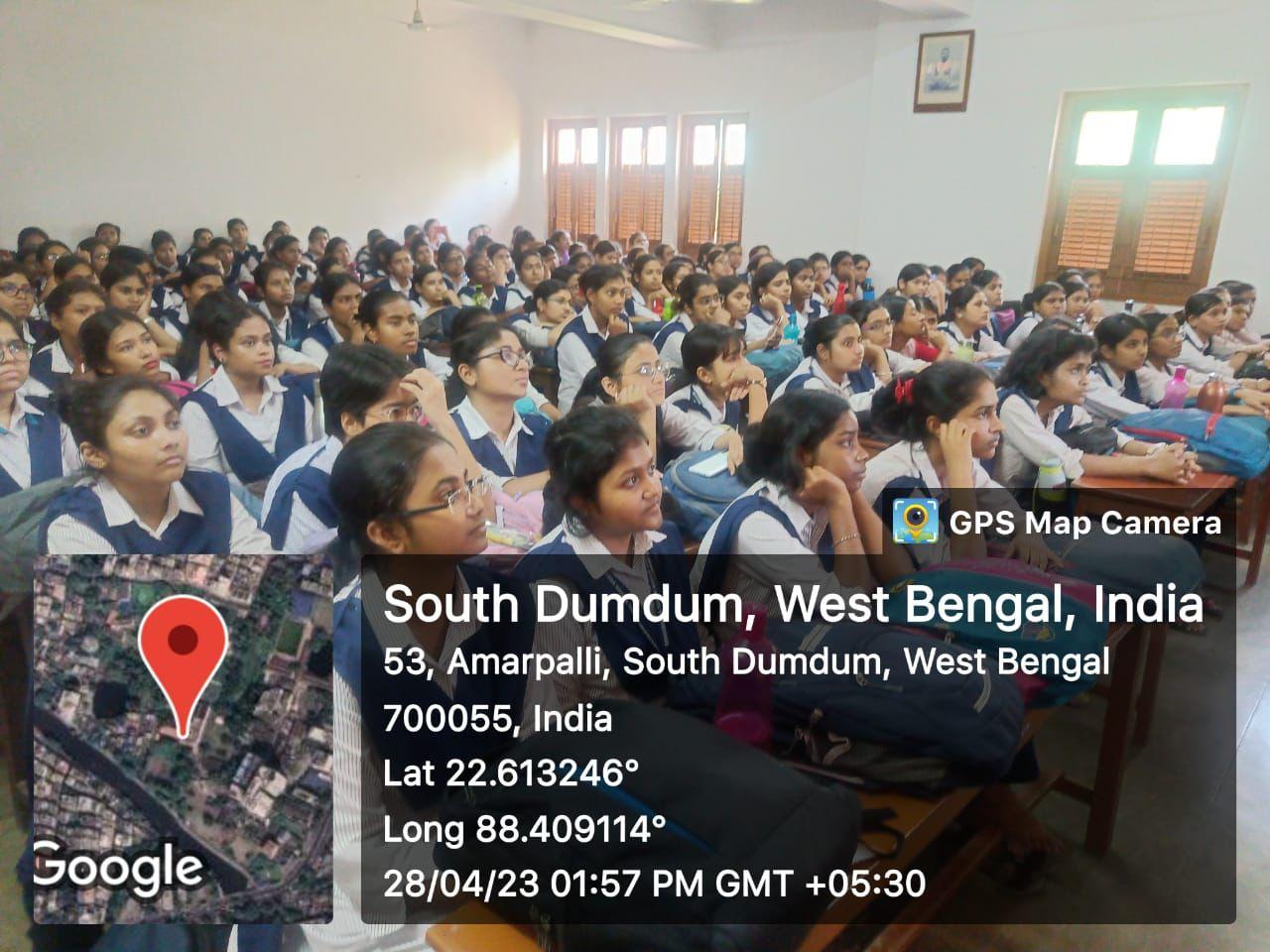 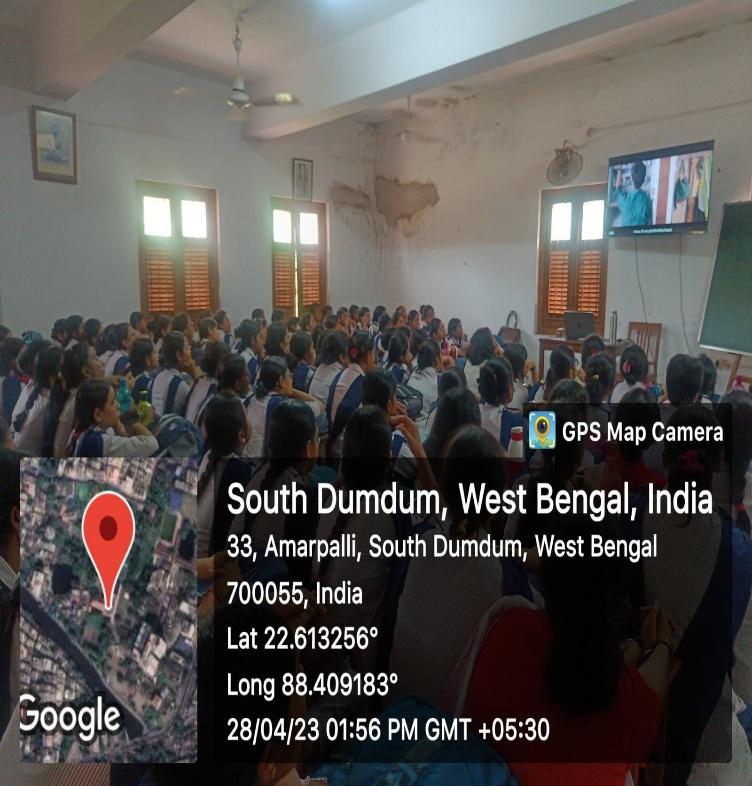 